PŘIHLÁŠKA DO SOUTĚŽE O NEJLEPŠÍ VIDEO Z NOVOPACKASoutěž vyhlašuje NOVOPACKO, dobrovolný svazek obcí v rámci projektu MAP Novopacko II. Dětmi natočená videa budou zveřejněna na webových stránkách Regionální učebnice Novopacko www.ucebnicenovopacko.cz a na webových stránkách dobrovolného svazku obcí www.dsonovopacko.cz. Prosíme o vyplnění následujících údajů.Odesláním přihlášky souhlasíte s tím, že soutěžní videa a fotografie z průběhu soutěže budou zveřejněny a použity pro účely propagace DSO NOVOPACKO a administraci projektu MAP NOVOPACKO II, reg. č. CZ.02.3.68/0.0/0.0/17_047/0010694. S údaji poskytnutými v přihlášce je nakládáno podle zákona o ochraně osobních údajů. Podpisem potvrzujete, že jste se seznámili s podmínkami soutěže uvedenými na plakátu. 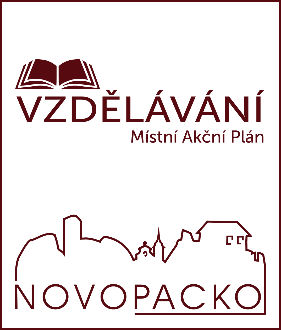 Jméno a příjmení dítěteŠkolaTřídaNázev soutěžního týmuDatumJméno a příjmení zákonného zástupcePodpis zákonného zástupce